Об утверждении тарифов на перевозку пассажиров и багажа всеми видами общественного транспорта по Алданскому району на 2015 годВ соответствии с Законом Республики Саха (Якутия) от 15.06.2005 № 246-З № 499-III «О наделении органов местного самоуправления в Республике Саха (Якутия) отдельными государственными полномочиями по государственному регулированию цен (тарифов), на основании Решения Алданского районного Совета от 30.03.2005 № 23-7 «Об осуществлении органами местного самоуправления муниципального образования «Алданский район» отдельных государственных полномочий», Решения Алданского районного Совета от  22.05.2013 № 38-5 «О принятии Положения «О порядке установления цен (тарифов). Надбавок на территории Алданского района», администрация муниципального образования «Алданский район» постановляет:1. Установить тарифы на межселенные перевозки пассажиров и багажа всеми видами общественного транспорта для всех хозяйствующих субъектов, независимо от форм собственности и ведомственной принадлежности, в том числе индивидуальных предпринимателей на 2015 год, согласно приложению 1.2. Установить тарифы на промежуточные маршруты при межселенных перевозках пассажиров и багажа всеми видами общественного транспорта для всех хозяйствующих субъектов, независимо от форм собственности и ведомственной принадлежности, в том числе индивидуальных предпринимателей на 2015 год, согласно приложению 2.3. Установить тарифы на перевозку пассажиров и багажа всеми видами общественного транспорта для всех хозяйствующих субъектов, независимо от форм собственности и ведомственной принадлежности, в том числе индивидуальных предпринимателей по городам Алдан и Томмот, согласно приложению 3.4. Настоящее решение вступает в силу со дня его официального опубликования в средствах массовой информации и распространяется на правоотношения, возникающие с 1 января 2015 года.5. Опубликовать настоящее постановление в информационно-аналитической газете «Муниципальный вестник Алданского района», обнародовать в установленном порядке, а также разместить на официальном сайте муниципального образования «Алданский район».6. Контроль по исполнению настоящего постановления возложить на заместителя главы администрации муниципального образования «Алданский район» по экономике и финансам (Р.Г.Халиуллин).И.о. главы администрации МО «Алданский район»                                                                          Р.Г.ХалиуллинОкель Анастасия Сергеевна35913РЕСПУБЛИКА  САХА (ЯКУТИЯ) АДМИНИСТРАЦИЯ МУНИЦИПАЛЬНОГО  ОБРАЗОВАНИЯ«АЛДАНСКИЙ  РАЙОН»ПОСТАНОВЛЕНИЕ  № 1204 п от 13.11.2014 г.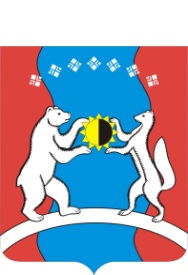 САХА ӨРӨСПҮҮБҮЛҮКЭТЭ«АЛДАН  ОРОЙУОНА»МУНИЦИПАЛЬНАЙТЭРИЛЛИИДЬАһАЛТАТАУУРААХ